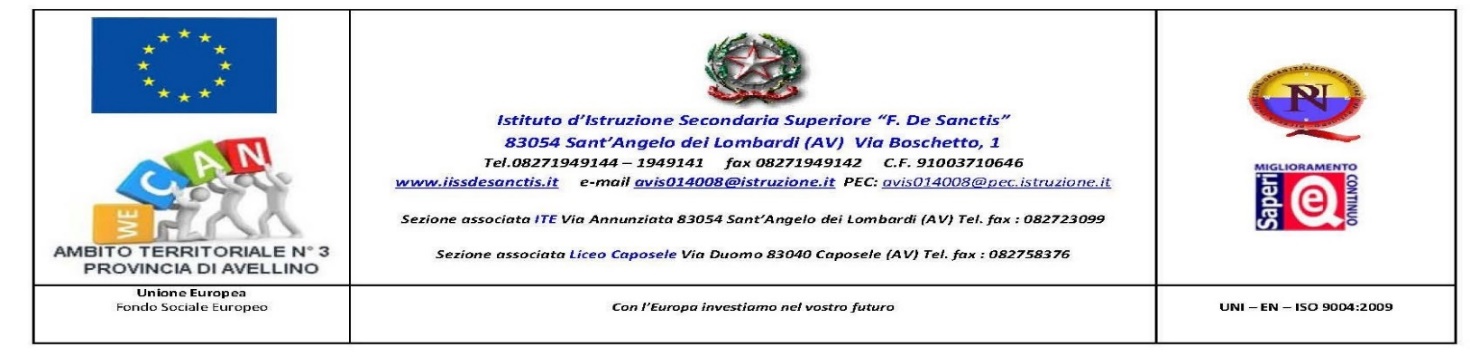 Modello 3ELENCO ALUNNI PARTECIPANTI ALLA VISITA GUIDATAA __________________________________________DATA _______________________________CLASSE/I __________ INDIRIZZO__________________________________________________Il Docente  Referente __________________________________COGNOME E NOME1° ACCONTO
VERSATO2° ACCONTO
VERSATOSALDO
TOTALESOMMA
VERSATA